CRU will continue to seek funding to provide information to all people with disability who live in Queensland, regardless of whether they are eligible for NDIS support and regardless of how they manage their funding. In addition, if people are self-managing their funding, they can also use funding to attend CRU events or take up individual consultancies with CRU staff as these activities meet the criteria for reasonable and necessary NDIS supports.  If you use a Plan Manager it is also possible to engage CRU and we are working to ensure that we have the necessary systems in place for you to access our services. At the moment we are not registered with the NDIS so cannot provide our ‘fee for service’ offerings to people with Agency Managed plans but we will work to ensure that other activities of CRU remain open to all. Some people and families find that NDIS plans are written quite broadly and may not seem to have a direct link with the services that CRU provides. If this is the case for you, we encourage you to use the points in this flyer to help you check if you are using your NDIS funding appropriately when accessing CRU’s services. We can help you to work through these questions and determine which funding categories are the most suitable. Please don’t hesitate to call us if you’re unsure.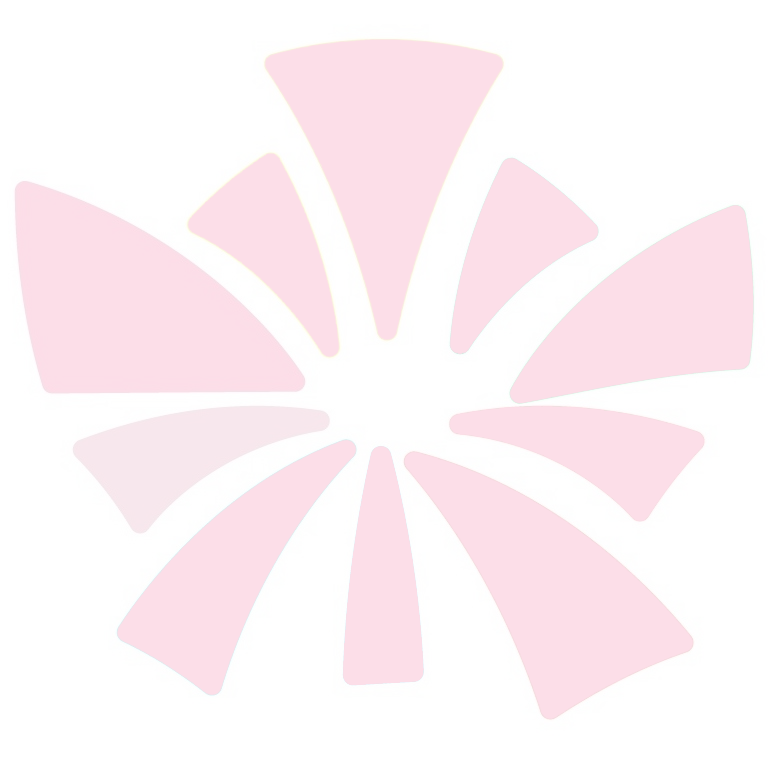 Will the support assist a participant to reach the goals and aspirations outlined in their participant statement?The learning objectives of the CRU event should be aligned with the goals in the person’s NDIS plan. We are able to provide you with learning objectives for each CRU event that will help you decide whether the workshop or course is aligned with your goals.Will the support facilitate the participant's social and economic participation?Each CRU event will have a distinctive purpose and all of our events are designed to support our mission to inspire, challenge and equip people to embrace ideas and take action so that people living with disability are active contributors to social and economic life. Individual consultancies are tailored to build capacity in areas that the person has identified in their goals. Does the support represent value for money, relative to benefits achieved and costs of alternative supports?CRU continues to offer subsidised rates for people with disability and family members to attend our events. These subsidised rates are applicable for people who use funding to pay for their registration fees.Is the support considered good practice and likely to be beneficial to the participant?CRU’s consultancies and workshops are informed by best practice frameworks for supporting people with disability to live good, ordinary lives in the community. For some people, capacity building supports will be essential to enable them to achieve these goals.The Independent Advisory Council (IAC, 2015) recommended that targeted capacity building be strongly encouraged and supported through reasonable and necessary supports in individual NDIS plans. The IAC has identified approaches that are considered good practice, including one off seminars or workshops, mentoring and coaching, ‘learning by doing’ and building networks. CRU’s capacity building services are aligned with these practices.Does the support take into account what is reasonable for parents, carers, informal networks and the community to provide?Information provided at CRU workshops and events is based on research and current best practice and the content is delivered by subject matter experts. Likewise, CRU’s consultants offer a wealth of experience in building the capacity of people with disability and their families. We believe CRU events can offer something different to the support provided by family and friends.Is the support most appropriately funded through the National Disability Insurance Scheme?It is not the responsibility of any other government departments e.g. Health or Education to build the capacity of people with disability and family members.The below Core and Capacity Building support items may be used to pay for CRU’s services. The support items are broad and CRU may not be able to provide all of the support that is described in each of the line items listed. CRU can assist people to work towards goals in their plan through:Building the capacity of people with disability and family membersTraining, workshops and information sessionsCoaching, mentoring and consultationsSkilled facilitation e.g. circles of support or planning meetingsResourcing people with information Developing and resourcing peer support networks Leadership developmentThe information in this flyer is current as at November 2018. 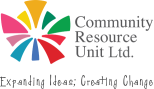 To check this is the most up-to-date version see CRU’s website www.cru.org.au.			          Community Resource Unit Level 2/43 Peel Street or PO Box 3722,  South Brisbane QLD  4101 Ph: 07 38442211     email: cru@cru.org.au    ABN: 16 143 460 250  ACN: 617 860 009NDIS Support ItemNDIS Support Item Number01_134_0117_8_1Self-Management Capacity Building08_005_0106_2_3Assistance With Accommodation and Tenancy Obligations09_006_0106_6_3Life Transition Planning including Mentoring, Peer-Support and Individual Skill Development09_007_0117_6_3Skills Development in a Group09_009_0117_6_3Individual Skills Development and Training10_021_0102_5_3School Leaver Employment Supports11_024_0117_7_3Individual Social Skills Development13_030_0102_4_3Transition Through School and to Further Education15_035_0106_1_3Assistance with Decision Making, Daily Planning and Budgeting15_038_0117_1_3Training For Carers/Parents15_045_0128_1_3Community Engagement Assistance